Директору частного учреждения дополнительного профессионального образования учебно-курсового комбината «Благодать»Е.И. ВодопьянТранспортная ул., д. 23/6,Светлоград г.,Петровский район Ставропольский край,356530001.03.2021 г. №57ПРЕДПИСАНИЕ об устранении выявленных нарушенийВ результате проверки, проведенной отделом надзора и контроля в сфере образования министерства образования Ставропольского края в соответствии с приказом министерства образования Ставропольского края от 15 января 2021 года № 27-кн, в отношении частного учреждения дополнительного профессионального образования учебно-курсового комбината «Благодать», были выявлены следующие нарушения, указанные в акте, составленном по результатам проведения проверки, от 01 марта 2021 года.Неисполнение отдельных полномочий, отнесённых к компетенции образовательной организации: В нарушение части 3, части 4 статьи 47 Федерального закона от 29 декабря 2012 года № 273-ФЗ «Об образовании в Российской Федерации» в образовательной организации отсутствуют локальные акты, регламентирующие право педагогических работников на бесплатное пользование образовательными, методическими и научными услугами образовательной организации и доступ к информационно-телекоммуникационным сетям и базам данных, учебным и методическим материалам, материально-техническим средствам обеспечения образовательной деятельности в организации. В нарушение пункта 21 части 1 статьи 34 Федерального закона от 29 декабря 2012 года № 273-ФЗ «Об образовании в Российской Федерации» отсутствует локальный акт, устанавливающий право обучающихся на пользование лечебно-оздоровительной инфраструктурой, объектами культуры и объектами спорта образовательной организации. В нарушение части 3 статьи 45 Федерального закона от 29 декабря 2012 года № 273-ФЗ «Об образовании в Российской Федерации» в образовательной организации отсутствует распорядительный документ, определяющий состав комиссии по урегулированию споров между участниками образовательных отношений на 2020-2021 учебный год.2 В нарушение пункта 7 Порядка проведения самообследования образовательной организацией, утвержденного приказом Министерства образования и науки Российской Федерации от 14 июня 2013 г. № 462, в процессе самообследования образовательной организации не проведен анализ показателей деятельности организации, подлежащей самообследованию. В нарушение пункта 13 части 3 статьи 28 Федерального закона от 29 декабря 2012 года № 273-ФЗ «Об образовании в Российской Федерации», пункта 5 Порядка проведения самообследования образовательной организацией, утвержденного приказом Министерства образования и науки Российской Федерации от 14 июня 2013 г. № 462, образовательной организацией не определены сроки, форма проведения самообследования, состав лиц, привлекаемых для его проведения. В нарушение части 2 и части 3 статьи 54 Федерального закона от 29 декабря 2012 года № 273-ФЗ «Об образовании в Российской Федерации» в договоре об оказании платных образовательных услуг по дополнительным образовательным программам не указаны форма обучения, вид образовательной программы. В нарушение части 5 статьи 55 Федерального закона от 29 декабря 2012 года № 273-ФЗ «Об образовании в Российской Федерации» организацией не разработан локальный акт, регламентирующий прием на обучение на места с оплатой стоимости обучения физическими и (или) юридическими лицами. В нарушение части 7 и части 8 статьи 54 Федерального закона от 29 декабря 2012 года № 273-ФЗ «Об образовании в Российской Федерации» в договорах на оказание платных образовательных услуг не указаны все основания расторжения договора в одностороннем порядке организацией,предусмотренные законодательством. В нарушение части 1 статьи 30 Федерального закона от 29 декабря 2012 года № 273-ФЗ «Об образовании в Российской Федерации» и в нарушение пункта 21 Порядка организации и осуществления образовательной деятельности по основным программам профессионального обучения, утвержденного приказом Министерства просвещения Российской Федерации от 26 августа 2020 года № 438, образовательной организацией не принят локальный нормативный акт, регламентирующий порядок заполнения, учета и выдачи свидетельств о профессии рабочего. Нарушение обязательных требований законодательства Российской Федерации в сфере образования, предъявляемых к содержанию локальных актов, регламентирующих деятельность организации.В нарушение Порядка организации и осуществления образовательной деятельности по основным программам профессионального обучения, утвержденного приказом Министерства просвещения Российской Федерации от 26 августа 2020 года № 438, положения, указанные в локальном нормативном акте образовательной организации «Правила приема и режим занятий обучающихся», не соответствуют законодательству. Несоответствие официального сайта образовательной организации требованиям, предусмотренным законодательством Российской Федерации. В нарушение части 2 статьи 29 Федерального закона от 29 декабря 2012 года № 273-ФЗ «Об образовании в Российской Федерации», пункта 3.11 Требований к структуре официального сайта образовательной организации в информационно-телекоммуникационной сети «Интернет» и формату представления информации, утвержденных приказом Федеральной службы по надзору в сфере образования и науки от 14 августа 2020 года № 831, на официальном сайте образовательной организации в подразделе «Документы» не содержится отчет по самообследованию за 2019 год. В нарушение части 2 статьи 29 Федерального закона от 29 декабря 2012 года № 273-ФЗ «Об образовании в Российской Федерации», пункта 3.2 Требований к структуре официального сайта образовательной организации в информационно-телекоммуникационной сети «Интернет» и формату представления информации, утвержденных приказом Федеральной службы по надзору в сфере образования и науки от 14 августа 2020 года № 831, на официальном сайте образовательной организации в подразделе «Образование» не содержится информация о численности обучающихся по договорам об образовании, заключаемых при приеме на обучение за счет средств физического и (или) юридического лица.(с указанием характера нарушений; лиц, допустивших нарушения)Вам необходимо представить в отдел надзора и контроля в сфере образования министерства образования и молодежной политики Ставропольского края отчет об исполнении предписания с приложением копий документов, подтверждающих исполнение данного предписания, в срок до 24 мая 2021 года.В случае невыполнения настоящего предписания Вы будете привлечены к административной ответственности в соответствии с законодательством Российской Федерации.Главный специалист отдела
надзора и контроля
в сфере образования
министерства образования
Ставропольского краяИ.В.Недбальская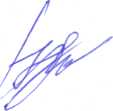 